О результатах выборов депутатов Совета депутатов Таштыпского  района Республики Хакасия  по двухмандатному избирательному округу № 6 На основании протокола  окружной избирательной комиссии двухмандатного избирательного округа № 6  о результатах выборов депутатов Совета депутатов Таштыпского района Республики Хакасия по двухмандатному избирательному округу № 6  (прилагается), в соответствии со статьей 59 Закона Республики Хакасия «О выборах глав муниципальных образований и депутатов представительных органов муниципальных образований в Республике Хакасия», решением Избирательной комиссии Республики Хакасия от 24 июня 2022 года № 12/112-8 «О возложении на территориальные избирательные комиссии Республики Хакасия полномочий  окружных избирательных комиссий  по выборам депутатов представительных органов муниципальных образований в Республике Хакасия, назначенным на единый день голосования 11 сентября 2022 года», территориальная избирательная комиссия Таштыпского района постановляет:1. Признать выборы депутатов Совета депутатов Таштыпского района Республики Хакасия по двухмандатному избирательному округу № 6  состоявшимися и действительными.2. Признать  Иванову Ольгу Андреевну, Кызынгашева Валерия Михайловича избранными депутатами Совета депутатов Таштыпского района по двухмандатному избирательному округу № 6. 3. Предложить Ивановой Ольге Андреевне, Кызынгашеву Валерию Михайловичу  в пятидневный срок со дня получения извещения представить в территориальную избирательную комиссию Таштыпского района копию приказа (иного документа) об освобождении их от обязанностей, несовместимых со статусом депутата Совета депутатов  Таштыпского района Республики Хакасия, либо копию документа, удостоверяющего подачу заявления об освобождении от указанных обязанностей, в срок не позднее  19 сентября 2022 года.4. Передать копии настоящего постановления и протокола окружной избирательной комиссии двухмандатного избирательного округа № 6 о результатах выборов депутатов Совета депутатов  Таштыпского района Республики Хакасия по двухмандатному избирательному округу № 6 в Совет депутатов Таштыпского района Республики Хакасия, в Избирательную комиссию Республики Хакасия, газету «Земля таштыпская» для опубликования.Председатель комиссии                                                           Т.В. МальцеваСекретарь комиссии                                                               Т.Н. Карамашева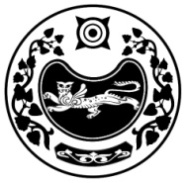 РЕСПУБЛИКА ХАКАСИЯТЕРРИТОРИАЛЬНАЯ 
ИЗБИРАТЕЛЬНАЯ  КОМИССИЯТАШТЫПСКОГО РАЙОНАРЕСПУБЛИКА ХАКАСИЯТЕРРИТОРИАЛЬНАЯ 
ИЗБИРАТЕЛЬНАЯ  КОМИССИЯТАШТЫПСКОГО РАЙОНАХАКАС РЕСПУБЛИКАНЫAТАШТЫП АЙМАOЫНЫAОРЫНДАOЫNFБЫO КОМИССИЯЗЫС ПОЛНОМОЧИЯМИ ОКРУЖНОЙ ИЗБИРАТЕЛЬНОЙ КОМИССИИ 
ДВУХМАНДАТНОГО ИЗБИРАТЕЛЬНОГО ОКРУГА № 6 ПО ВЫБОРАМ ДЕПУТАТОВ СОВЕТА ДЕПУТАТОВ ТАШТЫПСКОГО РАЙОНА  РЕСПУБЛИКИ ХАКАСИЯ ПЯТОГО СОЗЫВА11 СЕНТЯБРЯ 2022 ГОДАПОСТАНОВЛЕНИЕС ПОЛНОМОЧИЯМИ ОКРУЖНОЙ ИЗБИРАТЕЛЬНОЙ КОМИССИИ 
ДВУХМАНДАТНОГО ИЗБИРАТЕЛЬНОГО ОКРУГА № 6 ПО ВЫБОРАМ ДЕПУТАТОВ СОВЕТА ДЕПУТАТОВ ТАШТЫПСКОГО РАЙОНА  РЕСПУБЛИКИ ХАКАСИЯ ПЯТОГО СОЗЫВА11 СЕНТЯБРЯ 2022 ГОДАПОСТАНОВЛЕНИЕС ПОЛНОМОЧИЯМИ ОКРУЖНОЙ ИЗБИРАТЕЛЬНОЙ КОМИССИИ 
ДВУХМАНДАТНОГО ИЗБИРАТЕЛЬНОГО ОКРУГА № 6 ПО ВЫБОРАМ ДЕПУТАТОВ СОВЕТА ДЕПУТАТОВ ТАШТЫПСКОГО РАЙОНА  РЕСПУБЛИКИ ХАКАСИЯ ПЯТОГО СОЗЫВА11 СЕНТЯБРЯ 2022 ГОДАПОСТАНОВЛЕНИЕС ПОЛНОМОЧИЯМИ ОКРУЖНОЙ ИЗБИРАТЕЛЬНОЙ КОМИССИИ 
ДВУХМАНДАТНОГО ИЗБИРАТЕЛЬНОГО ОКРУГА № 6 ПО ВЫБОРАМ ДЕПУТАТОВ СОВЕТА ДЕПУТАТОВ ТАШТЫПСКОГО РАЙОНА  РЕСПУБЛИКИ ХАКАСИЯ ПЯТОГО СОЗЫВА11 СЕНТЯБРЯ 2022 ГОДАПОСТАНОВЛЕНИЕС ПОЛНОМОЧИЯМИ ОКРУЖНОЙ ИЗБИРАТЕЛЬНОЙ КОМИССИИ 
ДВУХМАНДАТНОГО ИЗБИРАТЕЛЬНОГО ОКРУГА № 6 ПО ВЫБОРАМ ДЕПУТАТОВ СОВЕТА ДЕПУТАТОВ ТАШТЫПСКОГО РАЙОНА  РЕСПУБЛИКИ ХАКАСИЯ ПЯТОГО СОЗЫВА11 СЕНТЯБРЯ 2022 ГОДАПОСТАНОВЛЕНИЕС ПОЛНОМОЧИЯМИ ОКРУЖНОЙ ИЗБИРАТЕЛЬНОЙ КОМИССИИ 
ДВУХМАНДАТНОГО ИЗБИРАТЕЛЬНОГО ОКРУГА № 6 ПО ВЫБОРАМ ДЕПУТАТОВ СОВЕТА ДЕПУТАТОВ ТАШТЫПСКОГО РАЙОНА  РЕСПУБЛИКИ ХАКАСИЯ ПЯТОГО СОЗЫВА11 СЕНТЯБРЯ 2022 ГОДАПОСТАНОВЛЕНИЕС ПОЛНОМОЧИЯМИ ОКРУЖНОЙ ИЗБИРАТЕЛЬНОЙ КОМИССИИ 
ДВУХМАНДАТНОГО ИЗБИРАТЕЛЬНОГО ОКРУГА № 6 ПО ВЫБОРАМ ДЕПУТАТОВ СОВЕТА ДЕПУТАТОВ ТАШТЫПСКОГО РАЙОНА  РЕСПУБЛИКИ ХАКАСИЯ ПЯТОГО СОЗЫВА11 СЕНТЯБРЯ 2022 ГОДАПОСТАНОВЛЕНИЕ12 сентября  2022 года12 сентября  2022 года№ 72/ 461-5№ 72/ 461-5№ 72/ 461-5                                                                  с. Таштып                                                                  с. Таштып                                                                  с. Таштып                                                                  с. Таштып                                                                  с. Таштып                                                                  с. Таштып                                                                  с. Таштып